Calculate the volume of this cuboid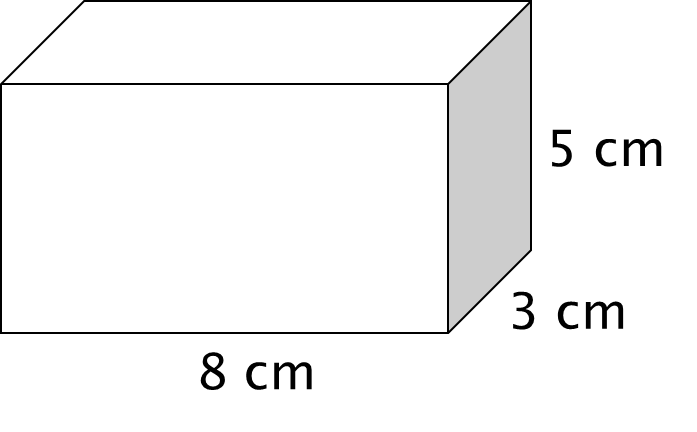 Calculate the volume of this cuboidCalculate the volume of this cuboidCalculate the volume of this cuboidCalculate the volume of this cuboidCalculate the volume of this cuboidCalculate the volume of this cuboidCalculate the volume of this cuboidCalculate the volume of this cuboidCalculate the volume of this cuboidCalculate the volume of this cuboidCalculate the volume of this cuboidCalculate the volume of this cuboidCalculate the volume of this cuboidCalculate the surface area of this cuboidCalculate the surface area of this cuboidCalculate the surface area of this cuboidCalculate the surface area of this cuboidCalculate the surface area of this cuboidCalculate the surface area of this cuboidCalculate the surface area of this cuboidCalculate the surface area of this cuboidCalculate the surface area of this cuboidCalculate the surface area of this cuboidCalculate the surface area of this cuboidCalculate the surface area of this cuboidCalculate the surface area of this cuboidCalculate the surface area of this cuboidCalculate the volume of this prism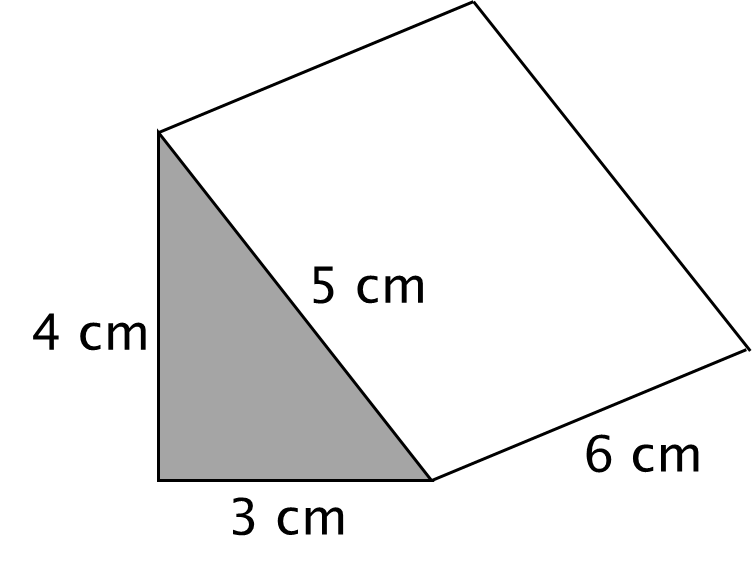 Calculate the volume of this prismCalculate the volume of this prismCalculate the volume of this prismCalculate the volume of this prismCalculate the volume of this prismCalculate the volume of this prismCalculate the volume of this prismCalculate the volume of this prismCalculate the volume of this prismCalculate the volume of this prismCalculate the volume of this prismCalculate the volume of this prismCalculate the volume of this prismCalculate the volume of this cylinder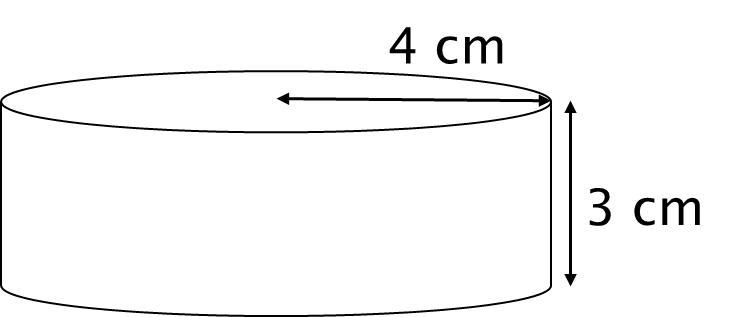 Calculate the volume of this cylinderCalculate the volume of this cylinderCalculate the volume of this cylinderCalculate the volume of this cylinderCalculate the volume of this cylinderCalculate the volume of this cylinderCalculate the volume of this cylinderCalculate the volume of this cylinderCalculate the volume of this cylinderCalculate the volume of this cylinderCalculate the volume of this cylinderCalculate the volume of this cylinderCalculate the volume of this cylinderCalculate the surface area of this cylinderCalculate the surface area of this cylinderCalculate the surface area of this cylinderCalculate the surface area of this cylinderCalculate the surface area of this cylinderCalculate the surface area of this cylinderCalculate the surface area of this cylinderCalculate the surface area of this cylinderCalculate the surface area of this cylinderCalculate the surface area of this cylinderCalculate the surface area of this cylinderCalculate the surface area of this cylinderCalculate the surface area of this cylinderCalculate the surface area of this cylinderCalculate the volume of this prism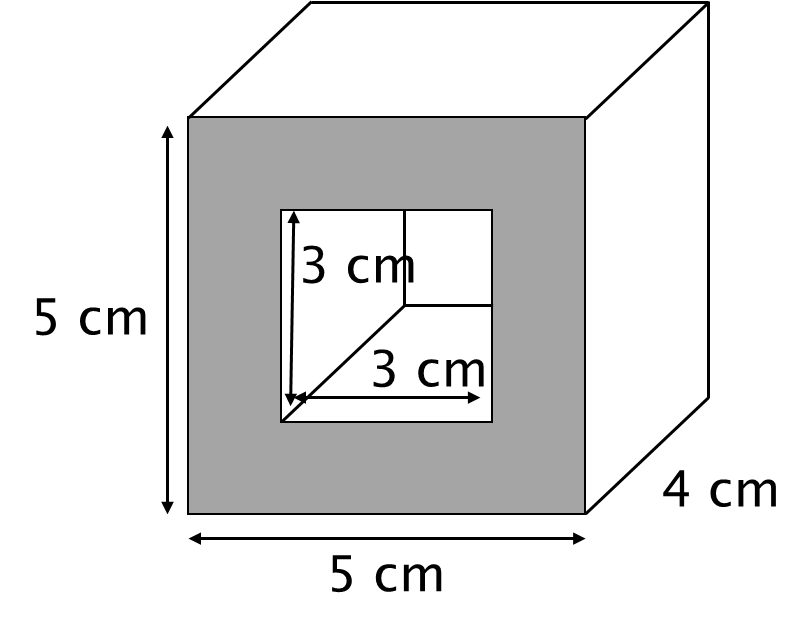 Calculate the volume of this prismCalculate the volume of this prismCalculate the volume of this prismCalculate the volume of this prismCalculate the volume of this prismCalculate the volume of this prismCalculate the volume of this prismCalculate the volume of this prismCalculate the volume of this prismCalculate the volume of this prismCalculate the volume of this prismCalculate the volume of this prismCalculate the volume of this prismThe volume of a hemisphere is  cm³Work out the radius of the hemisphere.The volume of a hemisphere is  cm³Work out the radius of the hemisphere.The volume of a hemisphere is  cm³Work out the radius of the hemisphere.The volume of a hemisphere is  cm³Work out the radius of the hemisphere.The volume of a hemisphere is  cm³Work out the radius of the hemisphere.The volume of a hemisphere is  cm³Work out the radius of the hemisphere.The volume of a hemisphere is  cm³Work out the radius of the hemisphere.The volume of a hemisphere is  cm³Work out the radius of the hemisphere.The volume of a hemisphere is  cm³Work out the radius of the hemisphere.The volume of a hemisphere is  cm³Work out the radius of the hemisphere.The volume of a hemisphere is  cm³Work out the radius of the hemisphere.The volume of a hemisphere is  cm³Work out the radius of the hemisphere.The volume of a hemisphere is  cm³Work out the radius of the hemisphere.The volume of a hemisphere is  cm³Work out the radius of the hemisphere.A frustum is made by removing a small cone from a large cone as shown in the diagram. Work out the volume of the frustum. Give your answer to an appropriate degree of accuracy.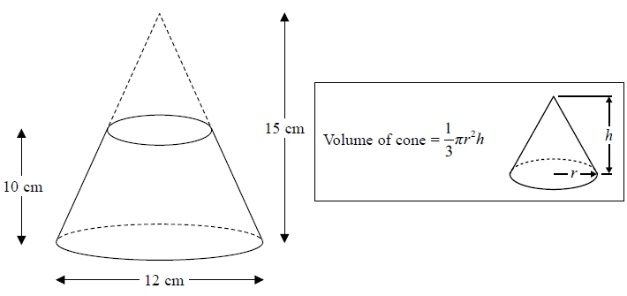 A frustum is made by removing a small cone from a large cone as shown in the diagram. Work out the volume of the frustum. Give your answer to an appropriate degree of accuracy.A frustum is made by removing a small cone from a large cone as shown in the diagram. Work out the volume of the frustum. Give your answer to an appropriate degree of accuracy.A frustum is made by removing a small cone from a large cone as shown in the diagram. Work out the volume of the frustum. Give your answer to an appropriate degree of accuracy.A frustum is made by removing a small cone from a large cone as shown in the diagram. Work out the volume of the frustum. Give your answer to an appropriate degree of accuracy.A frustum is made by removing a small cone from a large cone as shown in the diagram. Work out the volume of the frustum. Give your answer to an appropriate degree of accuracy.A frustum is made by removing a small cone from a large cone as shown in the diagram. Work out the volume of the frustum. Give your answer to an appropriate degree of accuracy.A frustum is made by removing a small cone from a large cone as shown in the diagram. Work out the volume of the frustum. Give your answer to an appropriate degree of accuracy.A frustum is made by removing a small cone from a large cone as shown in the diagram. Work out the volume of the frustum. Give your answer to an appropriate degree of accuracy.A frustum is made by removing a small cone from a large cone as shown in the diagram. Work out the volume of the frustum. Give your answer to an appropriate degree of accuracy.A frustum is made by removing a small cone from a large cone as shown in the diagram. Work out the volume of the frustum. Give your answer to an appropriate degree of accuracy.A frustum is made by removing a small cone from a large cone as shown in the diagram. Work out the volume of the frustum. Give your answer to an appropriate degree of accuracy.A frustum is made by removing a small cone from a large cone as shown in the diagram. Work out the volume of the frustum. Give your answer to an appropriate degree of accuracy.A frustum is made by removing a small cone from a large cone as shown in the diagram. Work out the volume of the frustum. Give your answer to an appropriate degree of accuracy.